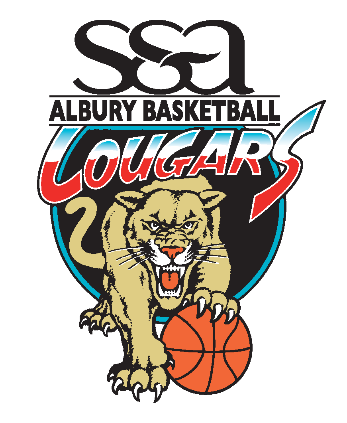 Further Appointments of the Albury Cougar Representative Coaches for the 2021 Season The ABA Board and Coaching Committee would like to formally congratulate the additional Coaches that have been appointed to the coaching groups for the upcoming Representative Season.  The Board and Committee would like to congratulate the following applicants on their successful appointment and look forward to them being part of our program as listed below:Andrew Thomas – U12 GirlsDaniel Moona – U12 GirlsMaxine Babinski – U12 BoysStephen Gibb – U12 BoysLisa Maginnity - U14 GirlsMatthew Flegeltaub – U14 BoysPaul Romanis – U14 BoysCarla McFaull – U16 GirlsGlenn Collins – U16 BoysWe anticipate having more teams than the number of coaching applications received and the positions announced thus far. We expect to announce additional coaches and managers once the Rep Teams are named and parents make themselves available based on selections.Without the support of the people that volunteer to be involved we could not provide such a fantastic program for our young athletes.We are looking forward to another successful Representative Season.TOGETHER WE ATTACK!Regards ABA Board and Coaching Committee